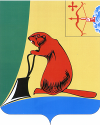 Общие положенияЗаключение Контрольно-счетной комиссии Тужинского района на проект решения Пачинской сельской Думы Тужинского района Кировской области четвертого созыва «О внесении изменений в решение Пачинской сельской Думы от 20.12.2022 № 3/13 «О бюджете муниципального образования Пачинское сельское поселение на 2023 год и на плановый период 2024 и 2025 годов» (далее – Решение) подготовлено в соответствии с Положением Контрольно-счетной комиссии Тужинского района, утвержденным решением Тужинской районной Думы от 13.12.2021 № 4/25, Соглашением о передаче полномочий по осуществлению внешнего муниципального финансового контроля от 10.04.2012.В соответствии с представленным проектом Решения вносимые изменения обусловлены необходимостью корректировки доходов и расходов бюджета поселения.Проектом Решения предлагается утвердить основные характеристики бюджета поселения на 2023 год:общий объем доходов бюджета поселения в сумме 4 263,1 тыс. рублей;общий объем расходов бюджета поселения в сумме                                          4 638,2 тыс. рублей;дефицит бюджета поселения в сумме 375,1 тыс. рублей.Параметры бюджета на плановый период 2024 и 2025 годы не корректируются.Размер резервного фонда предлагается утвердить на 2023 год в сумме 0,00 рублей.Объем бюджетных ассигнований дорожного фонда на 2023 год в сумме 716,6 тыс. рублей, на 2024 год – 402,9 тыс. рублей и на 2025 год – 425,2 тыс. рублей.Доходы бюджетаОбъем доходной части бюджета поселения в 2023 году корректируется в сторону увеличения на 206,0 тыс. рублей за счет увеличения собственных доходов на 56,0 тыс. рублей и безвозмездных поступлений на 150,0 тыс. рублей.В структуре собственных доходов:увеличиваются: налог на доходы физических лиц на 32,0 тыс. рублей; доходы от акцизов на 57 тыс. рублей; госпошлина на 1,1 тыс. рублей;уменьшается: земельный налог на 34,1 тыс. рублей.В структуре безвозмездных поступлений увеличивается объем дотации на выравнивание бюджетной обеспеченности из бюджета Тужинского муниципального района на 150,0 тыс. рублей.В результате вносимых изменений собственные доходы увеличатся на 5,3% и составят 1 114,8 тыс. рублей, безвозмездные на 5% и составят 3 148,3 тыс. рублей.В целом доходная часть бюджета поселения на 2023 год увеличится на 5% и составит 4 263,1 тыс. рублей.Расходы бюджетаПредставленным проектом Решения предусматривается увеличение расходной части бюджета в 2023 году на 206,0 тыс. рублей или на 4,6%. В результате вносимых изменений расходная часть бюджета поселения на 2023 год составит 4 638,2 тыс. рублей.По разделам и подразделам классификации расходов бюджета поселения изменение расходов предусматривается:тыс. рублейПроектом Решения вносятся изменения в бюджетные ассигнования, затрагивающие финансовое обеспечение 2 муниципальных программ:тыс. рублей.Увеличение расходов предлагается направить:57,0 тыс. рублей на расчистку дорог и 150,0 тыс. рублей на благоустройство территории вокруг нового ФАПа.Дефицит бюджетаВ результате предложенных корректировок бюджета поселения в 2023 году дефицит бюджета остается не измененным и составит 375,1 тыс. рублей.ВыводыЗаключение Контрольно-счетной комиссии на проект Решения подготовлено в соответствии с Положением Контрольно-счетной комиссии, утвержденным решением Тужинской районной Думы от 13.12.2021 № 4/25, Соглашением о передаче полномочий по осуществлению внешнего муниципального финансового контроля от 10.04.2012.Проектом Решения планируется изменение основных характеристик бюджета муниципального образования Пачинское сельское поселение на 2023 год:доходы бюджета увеличиваются на 206,0 тыс. рублей и составят 4 263,1 тыс. рублей;расходы бюджета увеличиваются на 206,0 тыс. рублей и составят 4 638,2 тыс. рублей;дефицит бюджета не меняется и составит 375,1 тыс. рублей.Проект Решения соответствует нормам бюджетного законодательства.ПредложенияКонтрольно-счетная комиссия считает возможным принятие проекта решения Пачинской сельской Думы «О внесении изменений в решение Пачинской сельской Думы от 20.12.2022 № 3/13 «О бюджете муниципального образования Пачинское сельское поселение на 2023 год и на плановый период 2024 и 2025 годов».Председатель Контрольно-счетнойкомиссии Тужинского района                                                            Ю.В. Попова06.12.2023КОНТРОЛЬНО-СЧЕТНАЯ КОМИССИЯ МУНИЦИПАЛЬНОГО ОБРАЗОВАНИЯ ТУЖИНСКИЙ МУНИЦИПАЛЬНЫЙ РАЙОН КИРОВСКОЙ ОБЛАСТИул. Горького, д. 5, пгт Тужа, Тужинский район, Кировская область, 612200,    тел: (83340) 2-16-45, E-mail: kcktuzha@mail.ruЗАКЛЮЧЕНИЕна проект решения Пачинской сельской Думы «О внесении изменений в решение Пачинской сельской Думы от 20.12.2022 № 3/13 «О бюджете муниципального образования Пачинское сельское поселение на 2023 год и на плановый период 2024 и 2025 годов»(декабрь)Наименование расходаРазделПодразделУтверждено Решением о бюджетеИзменения                (+, -)Проект РешенияОбщегосударственные вопросы01001,0-1,00,0Резервные фонды01111,0-1,00,0Национальная экономика0400660,6+57,0717,6Дорожное хозяйство (дорожные фонды)0409659,6+57,0716,6Жилищно-коммунальное хозяйство0500242,4+150,0392,4Благоустройство0503215,4+150,0365,4Наименование Утверждено Решением о бюджетеИзменения (+,-)Проект РешенияМП «Обеспечение безопасности и жизнедеятельности населения»1 477,4-1,01 476,4МП «Развитие коммунальной и жилищной инфраструктуры и организация благоустройства»902,0+207,01 109,0